Комплекс  сюжетной утренней гимнастики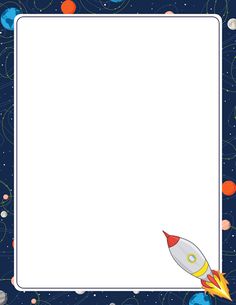  для детей младшего дошкольного возраста«Маленькие космонавты»Вводная часть: Ходьба на месте, бег на мест. , руки на поясе.Упражнение на восстановление дыхания: Руки через стороны вверх до уровня плеч – глубокий вдох через нос; опустить руки – выдох через рот.Общеразвивающие упражнения.«На старт, внимание, пуск!»И. п.: ноги слегка расставлены, руки опущены вниз, пальцы зажаты в кулачки.1 – согнуть руки в локтях;2 – развести руки в стороны;3 – поднять руки вверх, пальцы распрямить;4 вернуться в и.п. Повторить 4-6 раз.Взрослый: Наша ракета летит прямо в космос. Давай посмотрим в иллюминатор и попрощаемся с нашей планетой.«Земля из иллюминатора ракеты»И.п.: ноги на ширине плеч, руки опущены. Выполнять повороты влево-вправо, приставив ладони к лицу. Повторить 4 раза в каждую сторону.«Невесомость»И.п.: ноги на «узкой дорожке», руки в стороны.Присесть – покачать руками, вернуться в и.п.Повторить 4-6 раз.«Лунатики»И.п.: лежа на спине.Побарахтать руками и ногами, вернуться в и.п.Повторить 4-6 раз.«Лунные прыжки»И.п.: ноги вместе, руки согнуты в локтях, пальцы растопырены, ладони развернуты от себя.Выполнять прыжки – ноги врозь – ноги вместе.Повторить 3 раза по 5-7 прыжков в чередовании с ходьбой на месте.Заключительная частьК ракете бегом .(бег на месте )Поднимаемся по лесенке (ходьба). Упражнение на восстановление дыхания.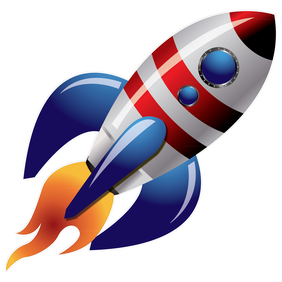 